Beruf: Kaufmann/-frau im E-Commerce, Jahrgangsstufe 12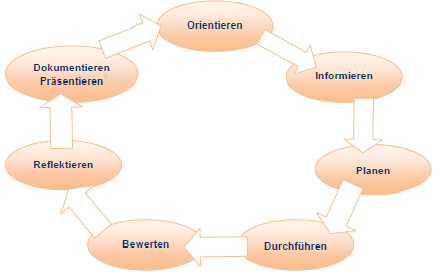 Lernfeld: 10LS: 3 L.-Team: …..Zeitrichtwert: ….;	geplanter Zeitbedarf der Lernsituation: ……;	tatsächlicher Zeitbedarf: …………….PhaseHandlungen (inkl. Fachkompetenz)

Die Lernenden ... MethodenkompetenzSozialkompetenz SelbstkompetenzMethodenSozialformenMedienBemerkungen z.B.zur Bewertung:
Eigenbewertung
FremdbewertungZeitverantw.f. die Aus-arbeitung,TerminO… nehmen an einem Meeting teil, in dem es darum geht, den Online-Shop besser auf die Nutzer anzupassen. Hierzu soll zunächst das Nutzerverhalten analysiert werden. Die Auszubildenden erhalten den Auftrag sinnvolle Instrumente/Kennzahlen hierfür zu sammeln. Der Datenschutz ist dringend einzuhalten.DialogI… informieren sich über die verschiedenen Instrumente zur Analyse des Nutzerverhaltens.…klären die entscheidenden Fragen zum DatenschutzInfotexte, Internet, BuchP/D… wählen im Team Kennzahlen aus, mit deren Hilfe das Nutzerverhalten im Online-Shop analysiert werden soll und verfassen eine E-Mail an den Vorgesetzen.BKR… diskutieren die Anforderungen, die der Datenschutz an die Erhebung und Verwendung der nutzerbezogenen Daten stellt.L-S-GO… erhalten den Auftrag die identifizierten Kennzahlen im Jamando-Shop zu erheben und eine Präsentation für die Geschäftsleitung zu erstellen.E-MailI… informieren sich über Möglichkeiten der Datenvisualisierung.L-S-GP/D… extrahieren die Nutzerdaten aus dem Jamando-Shopn (alternativ werden ihnen fiktive Daten zu Verfügung gestellt) und fügen Sie in Excel ein. Sie visualisieren die Daten in Tabellen und DiagrammenExcelPowerpointBKR… präsentieren ihre Ergebnisse.PräsentationenHandlungsprodukt: Report